 Colegio Polivalente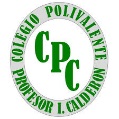                 Profesor Ildefonso CalderónMódulo   : Emprendimiento y EmpleabilidadDocente   : Jessica Vergara VargasCurso      : 4° Medio. GastronomíaGUÍA DE AUTOAPRENDIZAJE  Aprendizaje Esperado:Diseña y ejecuta un proyecto para concretar iniciativas de emprendimiento, identificando las acciones a realizar, el cronograma de su ejecución y los presupuestos, definiendo alternativas de financiamiento y evaluando y controlando su avance.Contenido: Costos fijos y costos variablesConceptos Básicos:En el siguiente video figura información sobre costos fijos y  costos variableshttps://www.youtube.com/watch?v=VCgX2Adk37Y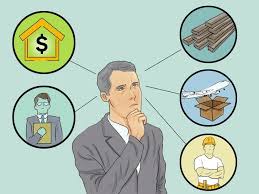 Costo Fijos:El costo fijo es aquel  que posee una organización o empresa que no varía, ya que la empresa no puede prescindir de este tipo de gastos que son indispensables para la actividad que la organización lleva a cabo. Por ejemplo: el costo de alquiler de un local, oficina o depósito de una empresa.Ejemplos:ArriendoServicio de InternetLos sueldosGastos comunes (luz y agua)OtrosCostos Variables:Son los que varían en función a la cantidad o volumen de producción o ventas.Los costos variables son aquellos gastos que varían en proporción a la actividad de la empresa, función a la cantidad volumen de producción o ventas.El costo variable es la suma de todos los costos marginales por unidades producidas. Ejemplo:-Cantidad de pescado-Carne-Pollo-Cebollas-Lechugas-TomatesACTIVIDADEjercicio n°1:Instrucciones:Determinar  costos variables de una Empresa Gastronómica aplicando regla de tres simples. -Panadería “Don CamiloPan de Molde Blanco                                       Cantidad: 7 moldesRESUMENDeterminar el costo unitario de un Pan de MoldeFORMULA:DIVIDE COSTO TOTAL X LA CANTIDAD DE PANES QUE ELABOROEjemplo:286.000:50= 5.72Desarrollo Ejercicio:Desglose Costos Variables Materias primas :1).EJEMPLO: LEVADURA125 grs levadura valen  $35070 grs valen                     XX=70 X 350    =24.500  =196 precio final       125              125Respuesta: 70 grs valen $196 pesos2)MANTECA:X=250x670 =167.500 =670 precio final      250            250Respuesta:3)MEJORADOR:4).SAL:5).HARINALista de cotejo Nombre:Nombre:Nombre:Curso: 4°MedioPuntaje Ideal: Puntaje Real:OAINDICADOR DE EVALUACIONPREGUNTAS Identificar  costos variables de una empresa gastronómica1-2COSTOS FIJOSTOTALArriendo$200.000Internet$80.000Cable$ 25.000Luz$120.000Agua$150.000Gas$ 95.000Sueldo de 2 trabajadores$800.000 (sueldo $400.000 mil pesos)TOTAL$1.470.000COSTOS  VARIABLESPRECIOS               GRS/KILOS 5K Harina$ 850             (1 kilo  de harina)70 grs Levadura$  350            (125 grs)  =196 250 grs Manteca$  670            (250 grs) = 67040 grs Mejorador$1.100           (500 grs)100 grs Sal (por un kilo de harina 20 grs de sal)$ 300            (1 kilo de sal)2.500 cc Agua fríaSin precioTOTAL$Total Costo Fijo $Total Costo Variable$Costo Total$Costo UnitarioCriteriosCumple (3 pts.c/u)No cumple (1 pts.c/u)El estudiante responde las preguntas de acuerdo con lo solicitadoEl estudiante desarrolla el ejercicio aplicando formula tres simplesEl estudiante responde al total de los costos variables de las materias primas.